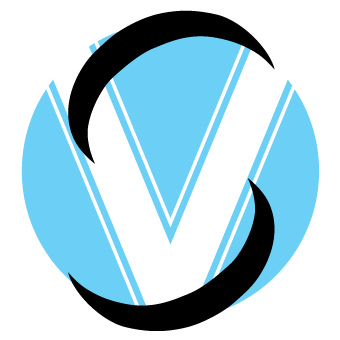 pályázati feltételek- Salgótarján, nem lakáscélú ingatlan bérbeadására -Salgó Vagyon Kft.(3104 Salgótarján, Park út 12., tel: (32) 700-108)Salgótarján, 2020. június 22.Salgótarján Megyei Jogú Város Önkormányzata nevében és megbízásából
a SALGÓ VAGYON Kft. (3104 Salgótarján, Park út 12.)
bérbeadásra kínálja fel az alábbi üzlethelyiségeket és garázst*Az épületek energetikai jellemzőinek tanúsításáról szóló 176/2008.(VI.30.) Korm. rendeletben foglaltak szerint.A pályázati ajánlatokhoz nyomtatványt 2020. június 29. napjától letölthető a www.svagyon.hu internetes oldalról.A pályázati ajánlatok leadási határideje: 2020. július 20. (hétfő) 12°° óra.Pályázati feltételek, a pályázati eljárás szabályaiA pályázók a fentiekben megjelölt helyiségre nyújthatnak be pályázatot!A pályázók ajánlataikat (pályázati adatlap) zárt borítékban, 2 példányban - amelyből egy példányt minden oldalon eredetiben cégszerű aláírással, magánszemélyeknél eredeti aláírással, további példányt az eredetiről készült másolatban - nyújthatják be 2020. július 20. napján 12.00 óráig.A pályázat benyújtása történhet:személyesen a kiíró székhelyén (3104 Salgótarján, Park út 12. Titkárságán /Hétfőtől-Csütörtökig: 9:00 – 15:00, Péntek: 9:00 – 13:00/) zárt borítékban, a borítékon csak a megpályázott helyiség címe szerepelhet:3100 Salgótarján, ………. szám alatti helyiség pályázatapostai úton tértivevényes küldeményként, a következő névre és címre:SALGÓ VAGYON KFT.(3100 Salgótarján, …………….. szám alatti helyiség pályázata)SalgótarjánPark út 12.3104A személyesen benyújtott pályázat átvételi elismervénnyel (postai küldemény esetén tértivevénnyel) kerül átvételre.Egy pályázó csak egy ajánlatot tehet.A pályázat érvényességének feltételei:a „pályázati adatlap” pontos és olvasható kitöltése, eredeti dokumentumok bemutatása, adatlap aláírása,Társaság esetén 30 napnál nem régebbi cégkivonat, aláírási címpéldány hiteles másolata,egyéni vállalkozó esetén egyéni vállalkozói nyilvántartási szám vagy adószám megjelölésea pályázónak nyilatkoznia kell, hogy a nemzeti vagyonról szóló 2011. évi CXCVI. törvény önkormányzati vagyon hasznosítására vonatkozó szabályai szerint átlátható szervezetnek minősül,A bérleti szerződés 1 évre kerül megkötésre, mely újabb 1 éves időtartamra meghosszabbítható, amennyiben Bérlőnek a társasággal szemben bérleti és/vagy közüzemi díjtartozása nem áll fenn.Szerződéskötéskor befizetendő az óvadék, mely 3 havi bérleti díj összegének felel meg.A helyiségek jelenlegi állapotukba kiadók. Amennyiben Bérlő a helyiséget saját költségén, saját igényeinek megfelelően helyreállítja/felújítja a költséget Bérbeadótól nem követelheti.A helyreállítás/felújítás során közös tulajdon nem keletkezik; a helyiség visszaadásakor a helyiségben lévő tartozékok (vezetékek, radiátor, konvektor) Bérbeadó tulajdonát képezik.A pályázat elbírálása során előnyt élvez, aki:a legmagasabb összegű bérleti díj megfizetését,azonos összegű óvadék letétele mellett a legmagasabb bérleti díj megfizetését,azonos összegű bérleti díj megfizetése mellett a legmagasabb összegű óvadék letételét,a szerződés tartalmában a legkedvezőbb feltételek teljesítését vállalja.Amennyiben a kiíró a bontás eredményeképpen azt állapítja meg, hogy az ajánlatok közül nem választható ki egyértelműen a legkedvezőbb ajánlat, mert két vagy több azonos ajánlat érkezett, licitálásra kerül sor, melyről annak időpontja előtt legalább 5 munkanappal értesíti az érintett ajánlatok benyújtóit.A pályázatok felbontására a kiíró székhelyén 2020. július 22. napján kerül sor. A kiíró a pályázat eredményéről 2020. július 29. napjáig levélben értesíti a pályázókat.EGYÉB TUDNIVALÓK, SZABÁLYOK:A nyertes pályázóval a bérleti szerződés megkötésére 2020. augusztus 10. napjáig kerül sor. Ha a nyertes pályázó a megadott határidőig a bérleti szerződést nem köti meg, úgy a második legkedvezőbb ajánlatot tevő résztvevő pályázóval kell szerződést kötni. A helyiség birtokba adásának feltétele a Bérlő által megkötött szolgáltatói szerződések bemutatása.A megkötendő bérleti szerződésekben alkalmazásra kerülnek a nemzeti vagyonról szóló 2011. évi CXCVI. törvény önkormányzati vagyon hasznosítására vonatkozó szabályai is, továbbá a pályázónak igazolnia kell, hogy a törvény alapján átlátható szervezetnek minősül. Ezekről a feltételekről részletes információ a lent megjelölt telefonszámon szerezhető be. Felhívjuk figyelmét, hogy amennyiben a megajánlott ár nem éri el az induló bérleti díjat, vagy az ajánlat nem tartalmazza a fenti kiírások valamelyikét, az ajánlat érvénytelen (hiánypótlásra nincs lehetőség). Érvényesnek csak az a pályázat fogadható el, amelyik a kiírásnak minden tekintetben maradéktalanul megfelel.A helyiség megtekintését a kiíró előre egyeztetett időpontban tudja biztosítani. Időpont egyeztetés az alábbi telefonszámon: 32/700-108  (723. mellék).KIZÁRÓ OKOK:akivel szemben az elmúlt 2 évben jogi eljárást (peres vagy nemperes, illetőleg végrehajtási eljárást) kezdeményezett a Salgó Vagyon Kft.,aki bérleti jogviszonnyal rendelkezik, vagy jogcím nélküli használó és a használatból eredően bérleti és vagy közüzemi díjhátraléka áll fenn;az adóhatóság felé tartozása áll fennAjánlatkérő fenntartja a jogot a pályázat – indoklás nélkül történő – eredménytelenné minősítésére.További információ a Salgó Vagyon Kft. vagyonkezelési divízió osztályán, a 32/700-108 (723. mellék) telefonszámon szerezhető be.Salgótarján, 2020. június 22.	Méhes András	ügyvezető igazgatóHelyiség címeHrsz.Terület (m2)Induló bérleti díj (Ft + Áfa / hó)*Energetikai minőség szerinti besorolásArany János út 19/A. (1. sz. ü.)37363024.000.- Ft + ÁfaEMárcius 15. út 14. (1. sz. ü.)3759/A/24776.281.- Ft + ÁfaCNyírfácska út 2-4. fsz. 1.6685/B/151210.000.- Ft + Áfa-Rákóczi út 4. (2. sz. ü.)3699/A/722768.580.- Ft + ÁfaFRákóczi út 6. (1. sz. ü.)3699/A/1102034.286.- Ft + ÁfaDRákóczi út 6. (2. sz. ü.)3699/A/1091438.960.- Ft + ÁfaERákóczi út 31. fsz/1.3921/1/A/7225.500.- Ft + ÁfaFFRákóczi út 35. 1. sz.3921/1/A/25328.000.- Ft + ÁfaEETanács út 9/A. 1. sz.3918/1/A/10810897.416.- Ft + ÁfaHHGorkij körút 56. (2.)6699/A/1024660.000.- Ft + ÁfaEGorkij körút 66. 1. sz. (7)6698/A/586563.900.- Ft + ÁfaEGorkij krt. 85. fsz. 3. (Garázs)6677/28/A2513.270.- Ft + ÁfaD